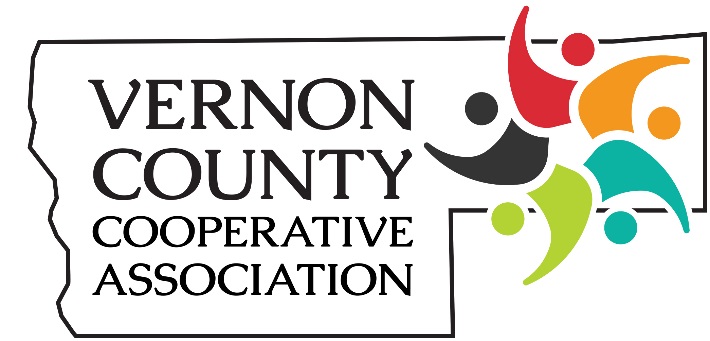 2021 SCHOLARSHIP APPLICATIONEach year the Vernon County Cooperative Association awards a $500 scholarship for a high school senior to continue their studies at a two- or four-year institution of higher education.The applicant’s parents or guardian must be either a member or an employee of a Vernon County Cooperative Association Member. (See attached list on the back page for Vernon County Cooperative Association Members.)Return this application with a teacher’s recommendation letter by Monday, March 1, 2021.The Vernon County Cooperative Association will select a recipient in March 2021. Scholarship payment will be made when awardee mails or emails proof of enrollment in their second semester of classes at a two- or four-year institution of higher education.Please type or print all responses.Name: ___________________________________________________________________________Address/City/Zip: _________________________________________________________________Phone: __________________________    Email Address:_________________________________Names of Parents or Guardian: ______________________________________________________Name of high school presently attending: ______________________________________________Name of institution of higher education you intend to apply to: ___________________________Major/Minor: ____________________________________________________________________Please indicate which Vernon County cooperatives (See back page for members of the Vernon County Cooperative Association) your family is employed by or a member of._____________________________________________________________________________________________________________________________________________________________________________________________________________________________________________________________________________________________________________________________________________________________________________________________________________________What is your definition of a cooperative? Please describe the benefits and advantages of being a member of a cooperative. ____________________________________________________________________________________________________________________________________________________________________________________________________________________________________________________________________________________________________________________________________________________________________________________________________________________________________________________________________________________________________________________________________________________________________________________________________________________________________________________________________________________________________________________________On a separate sheet of paper, please write a short essay indicating why you are a desirable candidate for the Vernon County Cooperative Association Scholarship. Please consider the following criteria: community service, academic achievement, and citizenship.Signed: _______________________________________________   Date: ____________________               			Applicant’s nameReturn application with a teacher’s recommendation letter by Monday, March 1, 2021 to:Mail:	Vernon County Co-op Association 	c/o Bjorn Bergman	609 N Main St.	Viroqua, WI 54665Email: bjorn.bergman@viroquafood.coop Names of Vernon County Cooperative Association Members:Compeer FinancialChaseburg Farmers Union Co-opCROPP – Organic ValleyWestby Co-op CreameryWestby Co-op Credit UnionVernon County Farmers UnionVernon Electric CooperativeViroqua Food Co+opVernon Communications Co-op